Thank You Note Expectations:Blue or black pen/printHandwritten in LEGIBLE print on a thank you note card facing the correct orientation (bottom inside flap or entire inside flap) OR typed in a formal business letter format (your address, date, their address, salutation three paragraphs, closing, signature) -Handwritten notes will fill the entire thank you card while business format typed thank yous will be ¾ page minimum. A minimum of two to three SOLID EXAMPLES or points that stood out to you which you are thanking them for (detail, evidence, quotes, questions, NOTHING vague or FLUFFY!) Consider noting who you are, your parents, your career plans etc. if they relate. NO grammar or spelling errors! Especially the person’s name to which you are sending-NO smudges, crossed out words or other errors that take away from your professionalism Hand Written Note Example: Dear Agriscience Student, Thank you for showcasing respect and responsibility by doing the right thing to write a thank you note.  I appreciate that you are detailed and professional in your writing.  I know that these experiences will help prepare you for more written communication and thank you notes later on in your life such as after graduation or a wedding. My favorite part of having you write notes is seeing you grow as a student, leader, writer and communicator all while showing appreciation to others.  Thank you for taking the time thank our sponsors, donors, guest speakers and guides. Sincerely, 			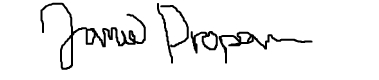 Jamie PropsonMHS Agriscience Instructor 